Кировское областное государственное профессиональное  образовательное бюджетное учреждение «Кировский колледж музыкального искусства им. И.В.Казенина»Детская музыкальная школаПрограмма ПО.01.УП.03.,В.02.УП.02ФОРТЕПИАНО дополнительной предпрофессиональной образовательной программыв области музыкального искусства«СТРУННЫЕ ИНСТРУМЕНТЫ»(срок обучения – 8(9) лет)2023 год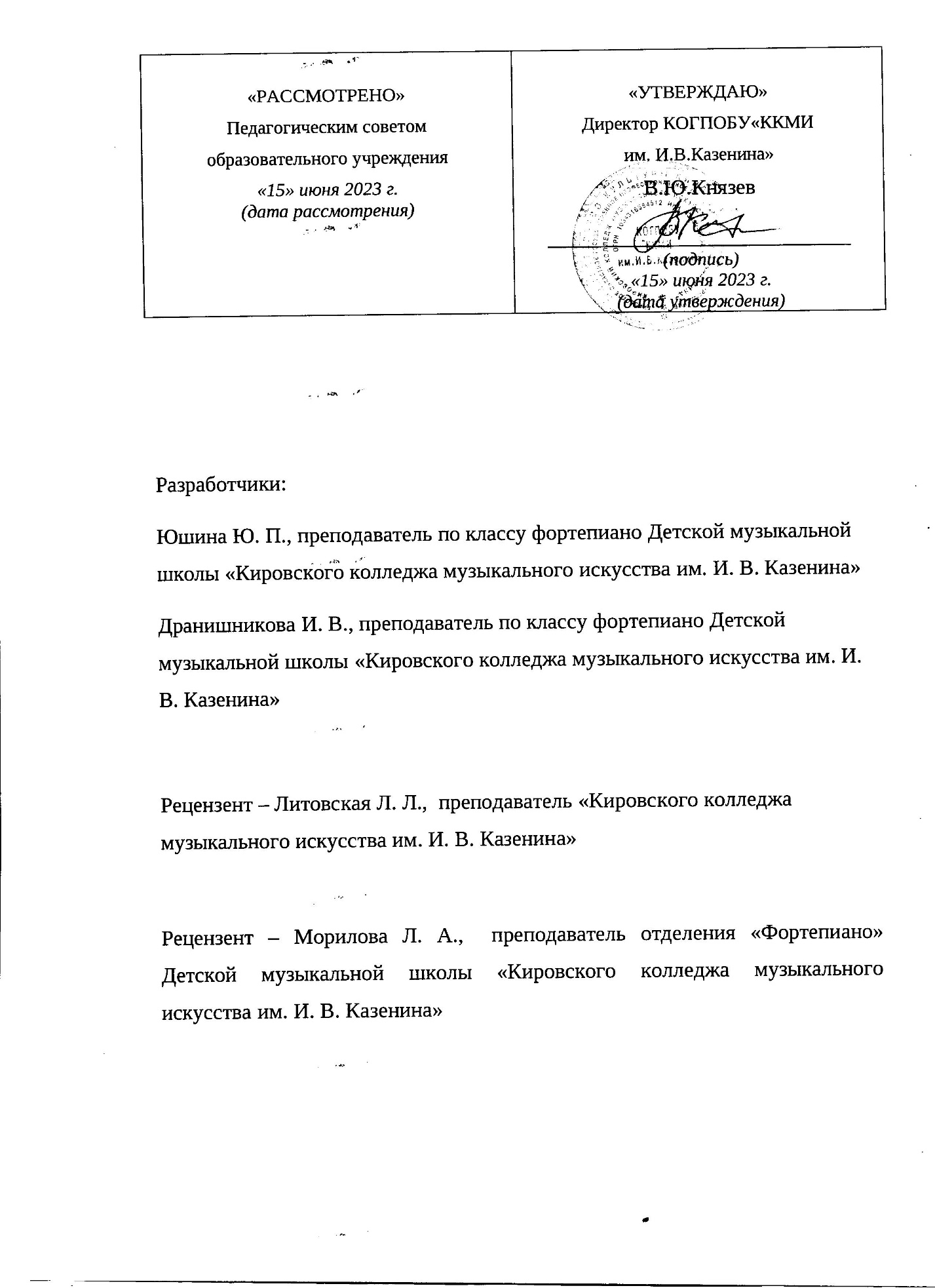 Структура программы учебного предметаI. Пояснительная записка- Характеристика учебного предмета, его место и роль в образовательном процессе;- Срок реализации учебного предмета;- Объем учебного времени, предусмотренный учебным планом образовательногоучреждения на реализацию учебного предмета;- Форма проведения учебных аудиторных занятий;- Цели и задачи учебного предмета;- Обоснование структуры программы учебного предмета;- Методы обучения;- Описание материально-технических условий реализации учебного предмета;II. Содержание учебного предмета- Сведения о затратах учебного времени;- Годовые требования по классам;III. Требования к уровню подготовки обучающихсяIV. Формы и методы контроля, система оценок- Аттестация: цели, виды, форма, содержание;- Контрольные требования на разных этапах обучения;- Критерии оценки;V. Методическое обеспечение учебного процесса- Методические рекомендации преподавателям;- Методические рекомендации по организации самостоятельной работыобучающихся;VI. Списки рекомендуемой нотной и методической литературы- Список рекомендуемой нотной литературы;- Список рекомендуемой методической литературы.Пояснительная запискаХарактеристика учебного предмета, его место и роль в образовательном процессе.Программа учебного предмета «Фортепиано» разработана  на основе и с учетом федеральных государственных требований к дополнительной предпрофессиональной общеобразовательной программе в области музыкального искусства    «Струнные инструменты», а также опирается на существующие программы по общему курсу фортепиано. Предмет «Фортепиано» наряду с другими предметами учебного плана является одним из звеньев музыкального воспитания и предпрофессиональной подготовки учащихся-инструменталистов. Курс общего фортепиано занимает важное место в музыкальном воспитании учащегося-инструменталиста ДМШ. Обучение основным навыкам игры на фортепиано способствует успешному усвоению учебной программы, помогая  в изучении теоретических дисциплин; способствует становлению и развитию музыкального вкуса, творческих способностей, расширению музыкального кругозора обучающегося. Согласно федеральным государственным требованиям освоение фортепиано как дополнительного инструмента должно проходить в условиях формирования у обучающихся художественно-эстетических взглядов, духовно-нравственных установок. Приобретение комплекса профессиональных умений, навыков и знаний, гармоничное развитие и становление личности невозможно без атмосферы творческой деятельности, которая является неотъемлемой частью профессионального образовательного процесса. Именно поэтому, придерживаясь общепринятых норм и правил, следует реализовывать данную программу, ориентируясь на индивидуальные особенности и способности каждого обучающегося и на специфику отделения в целом. Учебный предмет «Фортепиано» расширяет представления учащихся об исполнительском искусстве, формирует специальные исполнительские умения и навыки.Обучение игре на фортепиано включает в себя музыкальную грамотность, чтение с листа, навыки ансамблевой игры, овладение основами аккомпанемента и необходимые навыки самостоятельной работы. Обучаясь вшколе, дети приобретают опыт творческой деятельности, знакомятся с высшими достижениями мировой музыкальной культуры.     Немаловажным аспектом является и то, что курс фортепиано позволяет учащемуся инструментального отделения попробовать себя в роли концертмейстера, учит внимательному изучению музыкального произведения, умению видеть сразу несколько музыкальных строк, прислушиваться к партии фортепиано, слышать общую музыкальную ткань произведения; развивает важный навык ансамблевой игры.      Учебный предмет «Фортепиано» входит в обязательную часть образовательной программы «Струнные инструменты» и является важной составляющей  раздела «Музыкальное исполнительство». Часы на изучение данного учебного предмета в 1-2 классе выделены из вариативной части программы (по 1 часу в неделю). С 3-го по 8-ой класс изучение предмета «Фортепиано» входит в обязательную часть программы (по 1 часу в неделю). В 9 классе (дополнительный год обучения) часы на изучение предмета берутся из вариативной части программы (по 1 часу в неделю).2.Срок реализации учебного предметаВ соответствии с ФГТ срок реализации учебного предмета  «Фортепиано» для 8-летнего обучения предпрофессиональной программы«Струнные инструменты» составляет  8 лет (с первого по восьмой класс). Программа также предусматривает изучение дисциплины «Фортепиано» в течение дополнительного 9-го года обучения.Возраст обучающихся – 6 лет 6 месяцев-9лет – 15-17 лет. 3. Объем учебного времени, предусмотренный учебным планомобразовательного учреждения на реализацию учебного предмета«Фортепиано»В соответствии с планом образовательного учреждения из обязательной части программы на реализацию данного учебного предмета с 3-го по 8-ой класс отводится 594 часа (максимальная нагрузка), из которых 396 часов занимает самостоятельная работа обучающихся и 198 часов – аудиторные занятия. Из вариативной части программы добавляются часы на изучение данного предмета в 1-2 классе: 97,5 часа составляет максимальная учебная нагрузка,  32,5 часа отводится на самостоятельную работу обучающихся и 65 часов – на аудиторные занятия. Также из вариативной части предлагаются часы на изучение данного предмета в 9 классе (66 часов – максимальная учебная нагрузка, 33 часа в год – самостоятельная работа и 33 часа – аудиторные занятия).Программа предмета "Фортепиано" предусматривает обязательную самостоятельную работу учащегося, что предполагает наличие дома фортепиано или синтезатора. Домашняя работа должна строиться в соответствии с рекомендациями педагога, быть регулярной и систематической ,контролироваться на каждом уроке.4. Форма проведения учебных аудиторных занятий - индивидуальная, рекомендуемая продолжительность урока - 45 минут. Индивидуальная форма позволяет преподавателю лучше узнать ученика, его музыкальные возможности, трудоспособность, эмоционально-психологические особенности и построить работу с учетом возможностей каждого обучающегося. 5. Цель и задачи учебного предмета «Фортепиано»Цель:- развитие музыкально-творческих способностей учащегося на основеприобретенных им базовых знаний, умений и навыков в области фортепианного исполнительства.Задачи:- развитие общей музыкальной грамотности ученика и расширение егомузыкального кругозора, а также воспитание и развитие у обучающихся интереса к музыкальной деятельности и к классическоймузыке;- развитие музыкальных способностей: ритма, слуха, памяти,музыкальности, эмоциональности;- формирование комплекса исполнительских навыков и умений игры нафортепиано с учетом возможностей и способностей учащегося; приобретение и развитие навыков ансамблевой игры, чтения с листа, транспонирования, подбора по слуху, аккомпанирования, развитие творческих музыкальных способностей обучающихся;- владение основными видами фортепианной техники для созданияхудожественного образа, соответствующего замыслу автора музыкальногопроизведения;- овладение основами музыкальной грамоты, необходимыми длявладения инструментом фортепиано в рамках программных требований;- владение средствами музыкальной выразительности:звукоизвлечением, штрихами, фразировкой, динамикой, педализацией; овладение основными видами штрихов - non legato, legato, staccato;- приобретениенавыка публичных выступлений, а также интереса к музицированию;- формирование у обучающихся эстетических взглядов, нравственных установок и потребности общения с духовными ценностями;- создание условий для эстетического воспитания, духовно-нравственного развития детей; - формирование у обучающихся личностных качеств, способствующих освоению в соответствии с федеральными государственными  требованиями учебной информации, умению планировать самостоятельную работу; развитию творческой активности и самостоятельности.      В процессе реализации данной учебной программы важно правильно организовать пианистический аппарат обучающегося, выработать основные технические навыки, научить понимать структурные закономерности музыкального языка, развить навыки самостоятельного музицирования на фортепиано. При этом должен соблюдаться основной принцип: сложность изучаемых произведений должна соответствовать возможностям обучающегося.6. Обоснование структуры учебного предмета «Фортепиано»Обоснованием структуры программы являются федеральные государственные требования, отражающие все аспекты работы преподавателя с учеником.Программа содержит следующие разделы:- сведения о затратах учебного времени, предусмотренного на освоениеучебного предмета;- распределение учебного материала по годам обучения;- описание дидактических единиц учебного предмета;- требования к уровню подготовки обучающихся;- формы и методы контроля, система оценок;- методическое обеспечение учебного процесса.В соответствии с данными направлениями строится основной раздел программы "Содержание учебного предмета".7. Методы обученияПри работе с учащимся педагог использует следующие методы:- словесные (объяснение, беседа, рассказ);- наглядно-слуховой метод (показ с демонстрацией пианистическихприемов, наблюдение);- эмоциональный (подбор ассоциаций, образных сравнений);- практические методы обучения (работа на инструменте над упражнениями, чтением с листа, исполнением музыкальных произведений).8. Описание материально-технических условий реализации учебного предмета «Фортепиано»Для реализации данной программы необходимы следующие условия: класс (не менее 6 кв.м.) для индивидуальных занятий с наличием инструмента фортепиано, а также доступ к нотному и методическому материалу (наличие нотной библиотеки).Помещение для занятий должно быть со звукоизоляцией, соответствовать противопожарным и санитарным нормам. Музыкальные инструменты должны быть настроены.II. Содержание учебного предметаСведения о затратах учебного времени, предусмотренного на освоение учебного предмета «Фортепиано», на максимальную, самостоятельную нагрузку обучающихся и аудиторные занятия:Таблица 1Аудиторная нагрузка по учебному предмету «Фортепиано»распределяется по годам обучения с учетом общего объема аудиторного времени, предусмотренного на учебный предмет ФГТ.Объем времени на самостоятельную работу обучающихся определяется с учетом сложившихся педагогических традиций, методической целесообразности и индивидуальных способностей ученика.    Виды внеаудиторной работы:- выполнение домашнего задания;- посещение учреждений культуры (филармоний, театров ,концертных залов и др.);- участие обучающихся в концертах, творческих мероприятиях и культурно-просветительской деятельности образовательного учреждения идр.    Обучение по программе «Фортепиано» на отделении «Струнные инструменты» рассчитано на 8 (9) лет. Занятия проводятся в индивидуальной форме по 1 академическому часу в неделю (в 1-2 классе часы на изучение учебного предмета выделяются из вариативной части программы, с 3-го по 8-й класс – из обязательной). В девятом классе (дополнительный год обучения)  изучение фортепиано входит в вариативную часть программы - по 1 академическому часу в неделю.Учебный материал распределяется по годам обучения – классам. Каждый класс имеет свои дидактические задачи и объем времени, предусмотренный для освоения учебного материала.1 классУчебно-тематический планТаблица 2Годовые требования1-ое полугодие (1-ый семестр)     Знакомство с инструментом фортепиано, с нотной грамотой, музыкальными терминами, основными приёмами игры. Постановка пианистического аппарата. В классном порядке рекомендуется проходить 10-15 легких пьес на освоение штриха non legato как основополагающего в работе с начинающими.Контрольные требования:  в конце первого семестра проводится  прослушивание, на котором исполняются 2 разнохарактерных произведения, одно из которых возможно в ансамбле.Примерные программы прослушивания:1.Артоболевская «Вальс собачек»Украинская народная песня «Казачок»2.Ляховицкая «Где ты, Лёка?»Прокофьев «Болтунья» (ансамбль)2-ое полугодие    Продолжается работа над постановкой пианистического аппарата. В классном порядке проходится 10-15 легких пьес на освоение новых штрихов legatoи staccato. Рекомендуется изучение материала с комбинированными штрихами.     Предлагается изучать произведения из"Школы игры на фортепиано" под ред. Николаева, Хрестоматии для 1класса (сост. Б.Милич) и других сборников для 1-го года обучения игре на фортепиано.Контрольные требования: форма промежуточной аттестации – академический зачет, на котором учащийся исполняет 2 разнохарактерных произведения.Примерные программы:1.Руббах «Воробей»Украинская народная песня «Ой ты, дивчина»2.Лоншан-Друшкевичова «Марш негритят»Филипп «Колыбельная»2 классУчебно-тематический планТаблица 3Годовые требования     Для наиболее успешного освоения музыкального репертуара следует уделять внимание развитию пианистических навыков обучающихся. С этой точки зрения рекомендуется включать в работу 1-2 этюда на разные виды техники. На раннем этапе пианистической подготовки рекомендуется обращение к простейшим образцам полифонической музыки, а также освоение элементарных навыков ансамблевой игры и чтения нот с листа, которые являются важными составляющими дальнейшей профессиональной деятельности обучающихся.  В течение учебного года рекомендуется изучить 2 этюда, 4 разнохарактерные пьесы, 1-2 ансамбля.1-ое полугодие (3-й семестр)Контрольные требования: в конце первого полугодия осуществляется текущий контроль  в форме контрольного урока, на котором учащийся исполняет  пьесу и этюд.Примерные программы контрольного урока:1.Галынин «Зайчик»Шитте «Этюд» C-dur2.Гнесина «Этюд»Кабалевский Д. «Маленькая полька»2-ое полугодие (4 семестр)Контрольные требования: Промежуточная аттестация проводится в форме академического зачета. На зачете исполняются произведение полифонического склада и  произведение в ансамбле с педагогом. Примерные программы зачета:1.Тетцель «Прелюдия»Флис «Колыбельная песня» (ансамбль)2.Л. Моцарт «Менуэт»Калинников «Киска» (ансамбль)Примерные репертуарные списки1-2 классЭтюдыБеркович И. Этюд Фа мажорГнесина Е. "Фортепианная азбука": "Маленькие этюды для начинающих"Гурлит М. Этюд ля минорЛекуппэ Ф. Этюд До мажорЛешгорн А. "Избранные этюды для начинающих" соч.65Майкапар А. Этюд ля минорШкола игры на фортепиано под общ.ред. А.Николаева: этюдыПьесыГалынин. ЗайчикГедике А. ТанецГлинка М. ПолькаГречанинов А. Соч.98: "В разлуке", "Мазурка"Кабалевский Д. "Клоуны", "Маленькая полька"Книппер Л. Полюшко-полеЛюбарский  Н. КурочкаМайкапар А. Соч.28: "Бирюльки", "В садике", "Пастушок","Мотылек"Свиридов Г. Ласковая просьбаФилипп И. КолыбельнаяХачатурян А. АндантиноШостакович Д. МаршШтейбельт Д. АдажиоГлинка М. Марш Черномора из оперы «Руслан и Людмила» (ансамбль)Глинка М. Хор «Славься» (ансамбль)Металлиди Ж. «Дом с колокольчиком» (ансамбль)Флис Б. «Колыбельная песня» (ансамбль)Пьесы полифонического складаБах И.С. «Нотная тетрадь Анны Магдалины Бах» (по выбору)Корелли А. Сарабанда ре минорМоцарт В. Менуэт до мажор, фа мажорМоцарт Л. Бурре ре минор, Менуэт ре минорПерселл Г. Ария3 классУчебно-тематический планТаблица 4Годовые требования    Продолжается работа над поставленными ранее задачами. В репертуарный план включаются также простейшие образцы классической крупной формы. В классном порядке изучаются гаммы и арпеджио (отдельно каждой рукой на 2 октавы). Наряду с уже известными видами деятельности на уроке обучающимся предлагается знакомство с подбором аккомпанемента к несложным мелодиям (подбор гармонического сопровождения в виде главных трезвучий). В течение учебного года рекомендуется  изучить 2-3 этюда, 1-2 произведения крупной формы, 4 разнохарактерные пьесы, 1-2 ансамбля.1-ое полугодие (5 семестр)Контрольные требования: В качестве формы текущего контроля предлагается контрольный урок. На нем учащийся исполняет этюд и пьесу.Примерные программы контрольного урока:1.В.А.Моцарт «Мелодия» из оперы «Свадьба Фигаро»Ф.Лекуппе «Этюд»2.Майкапар А. «Этюд»a-mollБеркович И. «Сказка»2-ое полугодие (6 семестр)Контрольные требования: Форма текущего контроля – контрольный урок, на котором исполняются 2 произведения: 1 произведение крупной формы и 1 произведение в ансамбле.Примерные программы контрольного урока:1.Клементи «Сонатина» С-dur, 1 частьЧайковский «Хор девушек» из оперы «Евгений Онегин» (ансамбль)2.Ильин И. «Вариации»Глинка М. Хор «Славься» (ансамбль)Примерные репертуарные спискиПроизведения полифонического склада«Школа игры на фортепиано» (под общ. ред. А.Николаева):Аглинцова Е. Русская песняАрман Ж. Пьеса ля минорБах И.С. Полонез соль минор; БурреГедике А. РигодонГендель Г.Ф. Менуэт ре минорКригер И. МенуэтКурочкин Д. ПьесаЛевидова Д. ПьесаМоцарт Л. Волынка; Бурре; МенуэтТелеман Г.Ф. ГавотЭтюдыБеркович И. Этюд Фа мажорГедике А. 40 мелодических этюдов, соч. 32, 1 ч.Гнесина Е. Фортепианная азбукаГурлит М. Этюд ля минорЛекуппэ Ф. Этюд До мажорМайкапар А. Этюд ля минорЧерни-Гермер Этюды №№ 1-15 (1 тетр.)Шитте Л. Этюды соч. 108 №№ 1,3,5,7Крупная формаДиабелли А. СонатинаКлементи М. Сонатина До мажор, 1 ч.Кулау Ф. Сонатина До мажорМоцарт В. Сонатина До мажор № 1, 1 ч.ПьесыБеркович И. 25 легких пьес: «Сказка», «Осенью в лесу»Гайдн Й. Анданте Соль мажорГедике А. Русская песня, соч. 36Григ Э. Вальс ля минор, соч. 12Майкапар А. «Пастушок», «В садике», соч. 28Фрид Г. «Грустно»Чайковский П. «Мой Лизочек», «В церкви»Шостакович Д. МаршШтейбельт Д. АдажиоАнсамбли в 4 рукиБизе Ж. Хор мальчиков из оперы «Кармен»Глинка М. Хор «Славься»Металлиди Ж. «Дом с колокольчиком»Шаинский В. «Пусть бегут неуклюже»4 классУчебно-тематический планТаблица 5Годовые требованияПродолжается работа над всеми видами деятельности, тематический материал постепенно усложняется. Рекомендуется включать в изучение контрастный тип классической полифонии. В течение учебного года рекомендуется изучить 1-2 полифонических произведения, 2-3 этюда, 3-4 разнохарактерных пьесы, включая ансамбли.1-ое полугодие (7 семестр)	Контрольные требования: на контрольном уроке учащийся должен исполнить 1 произведение полифонического склада и 1 этюд. Примерные программы контрольного урока:1.И.С.Бах «Менуэт» d-mollА. Гедике «Этюд» G-dur2.Гендель Г.Ф.«Ария»Лешгорн А. «Этюд», Соч. 65 №52-ое полугодие (8 семестр)Контрольные требования: Форма промежуточной аттестации – академический зачет, на котором исполняются 1 произведение в ансамбле с педагогом и 1 пьеса.Примерные программы зачета:1.Кабалевский «Клоуны»Гречанинов «Пьеса», соч. 99, №6 (ансамбль)2.Чайковский П.И. «Итальянская песенка»Векерлен Ж.Б. «Пастораль» (ансамбль)Примерные репертуарные спискиПроизведения полифонического складаАрнэ Т. Полифонический эскизБах И.С. Маленькие прелюдии и фуги, 1 тетр.:До мажор, ре минор, Фа мажор;Бах Ф.Э. Маленькая фантазияБём Г. МенуэтГедике А. Фугетты соч. 36: До мажор, Соль мажорГендель Г.Ф АрияМоцарт Л. 12 пьес под ред. Кувшинникова: сарабанда ре мажор, менуэты ре мажор, ре минорПёрселл Г. СарабандаПолонез соль минор, Ария ре минор,Менуэт ре минорСен-Люк Ж. БурреЧюрленис М. ФугеттаЭтюдыБертини А. Этюд Соль мажорГедике А. 40 мелодических этюдов, 2 тетрадь, соч. 32Гедике А. Соч. 58. «Ровность и беглость»Лемуан А. Этюды соч.37 №№ 1,2Лешгорн А. Соч. 65, №№ 4-8,11,12,15Черни-Гермер 1 тетрадь: №№ 7-28; 2 тетрадь: №№ 1,2Шитте Л. Соч. 108: №№ 14-19Крупная формаДиабелли А. СонатинаКулау Ф. Сонатина До мажорМоцарт В. Легкие вариацииМоцарт В. Сонатина До мажор № 1, 1 ч.Плейель Р. СонатинаПьесыАлександров А. Новогодняя полькаАлександров Ан. 6 пьес: «Когда я был маленьким»Волков В. 30 пьес для фортепиано: «По волнам», "Вечер","Песня"Гайдн Й. АндантеГедике А. Русская песняГедике А. Соч. 36: №№ 21,23,31Гречанинов А. «На лужайке», ВальсГриг Э. Вальс ми минорДварионас Б. ПрелюдияЛоншан-Друшкевичова К. ПолькаМайкапар А. Избранные пьесы: Утром, Гавот, ПесенкаМоцарт В. 14 пьес: № 8Свиридов Г. «Ласковая просьба»Сигмейстер Э. БлюзТюрк Д.Г. ПесенкаЧайковский П. Марш деревянных солдатиковШуман Р. Соч. 68: «Марш», «Смелый наездник»Ансамбли в 4 рукиБетховен Л. Афинские развалиныВекерлен Ж.Б. ПасторальМоцарт В. Менуэт из оперы «Дон-Жуан»Чайковский П. Танец феи ДражеШуберт Ф. Немецкий танец5 классУчебно-тематический планТаблица 6Годовые требования     К уже существующим формам работы на уроке добавляется знакомство с простейшими образцами аккомпанемента к произведениям с солирующим инструментом (в медленном темпе, с простейшим фигурационным, аккордовым сопровождением). Рекомендуется изучать в течение учебного года 1-2 полифонических произведения, 2-3 этюда, 1-2 произведения крупной формы, 2-3 разнохарактерные пьесы, а также 1-2 аккомпанемента.1-ое полугодие (9 семестр)Зачетные требования: на зачете учащийся исполняет произведение полифонического склада и этюд. Форма промежуточной аттестации – академический зачет.Примерные программы зачета:1.И.С.Бах «Менуэт» g-mollК. Черни «Этюд» G-dur2.И.С. Бах «Маленькая прелюдия» C-durА. Лемуан«Этюд» Соч. 37, № 102-ое полугодие (10 семестр)Зачетные требования: на академическом зачете учащийся исполняет 1 произведение крупной формы и 1 произведение для солирующего инструмента и фортепиано (аккомпанемент). Примерные программы зачета:1.Д. Кабалевский «Легкие вариации на тему русской народной песни»М. Глинка «Полька» (аккомпанемент)2.В.Моцарт  «Легкие вариации»Н.Раков «Вокализ» (аккомпанемент)Примерные репертуарные спискиЭтюдыГедике А. Этюд ми минорГеллер С. ЭтюдыГнесина Е. Маленький этюд на трелиГозенпуд М. «Игра» (Музыкальный альбом для фортепиано,вып.1, сост. Руббах)Гурлит К. Этюд Ля мажорЛемуан А. Соч. 37: №№ 10-13, 20Лешгорн А. Соч. 65Черни-Гермер 1 тетрадь: №№ 20-29, 30-35Шитте Л. Этюды соч.160: №10,14,15,18Произведения полифонического складаАрман Ж. ФугеттаБах И.С. Нотная тетрадь Анны-Магдалены Бах;Маленькие прелюдии до минор, ми минорБах Ф.Э. Анданте	Гедике А. Инвенция ре минорГендель Г. 3 менуэтаКирнбергер И.Ф. СарабандаКорелли А. СарабандаПерселл Г. Ария, Менуэт Соль мажорРамо Ж. Менуэт в форме рондоСкарлатти Д. Ария ре минорЦиполи Д. ФугеттаКрупная формаАндрэ А. Сонатина Соль мажорБенда Я. Сонатина ля минорБетховен Л. Сонатина Соль мажор, 1, 2 ч.Вебер К. Сонатина До мажорКикта В. "Вариации на старинную украинскую песню"Клементи М. Сонатины До мажор, Фа мажорКулау А. Сонатина № 4Моцарт В. Легкие вариацииМоцарт В. Сонатина Ля мажор, Си-бемоль мажорМюллер А. Сонатина, 1 ч.Плейель Р. СонатинаПьесыАлябьев А. «Пьеса» соль минорГедике А. «Скерцо»Гречанинов А. Соч. 98, № 1Дварионас Б. «Прелюдия»Кабалевский Д. «Токкатина»Кюи Ц. «Испанские марионетки»Лядов А. «Колыбельная»Майкапар А. «Мимолетное видение», «Пастушок», «Мотылек»Моцарт В. «Аллегретто» Си-бемоль мажорМясковский Н. «Беззаботная песенка»Николаева Т. «Детский альбом»: «Сказочка»Питерсон О. «Зимний блюз»Роули А. «Акробаты»Хачатурян А. «Андантино»Чайковский П. Детский альбом: «Болезнь куклы», «Итальянскаяполька»Шуман Р. «Первая утрата», «Смелый наездник»Ансамбли в 4 рукиБетховен Л. Немецкие танцы (в 4 руки)Беркович И. Соч. 90: фортепианные ансамблиМеталлиди Ж. Цикл пьес в 4 рукиЧайковский П. 50 русских народных песен в 4 руки: №№ 1,2,6Шмитц М. «Веселый разговор»АккомпанементыГлинка М. «Полька» Гречанинов А. «Колыбельная»Кабалевский Д. «Клоуны»Моцарт В. «Колыбельная»Раков Н. «Вокализ» Хачатурян А. «Андантино»6 классУчебно-тематический планТаблица 7Годовые требования     Изучаемый материал постепенно усложняется. В процессе обучения должно уделяться внимание развитию технической оснащенности пианистического аппарата обучающихся. С этой точки зрения необходимо проходить в полугодии несколько гамм, включая аккорды и арпеджио. Это способствует не только развитию беглости пальцев, но и лучшему освоению цикла музыкально-теоретических дисциплин.  Также развиваются навыки чтения с листа, аккомпанирования, ансамблевой игры. Кроме того, учащиеся старших классов должны как можно чаще привлекаться кучастию в публичных выступлениях, концертах класса и отдела, чтоспособствует развитию их творческих возможностей, более свободномувладению инструментом и формированию навыка сольных выступлений. В течение учебного года рекомендуется изучить 4 разнохарактерные пьесы, 2-3 этюда, 2-3 полифонических произведения или произведения крупной формы, 1-2 ансамбля, 1-2 аккомпанемента. 1-ое полугодие (11-ый семестр)Зачетные требования: на  академическом зачете учащийся должен исполнить 1 полифоническое произведение и 1 произведение для солирующего инструмента и фортепиано (аккомпанемент).Примерные программы зачета:1.И.С. Бах «Менуэт» G-durЭ. Григ «Народная песня», соч. 38 №2 (аккомпанемент)2.Бах И.С. «Маленькая прелюдия» d-mollГоссек Ф. «Гавот» (аккомпанемент)2-ое полугодие (12 семестр)Зачетные требования: на академическом зачете учащемуся предлагается исполнить 1 пьесу (либо 1 произведение крупной формы) и 1 ансамбль.Примерные программы зачета:1.Хачатурян «Андантино»Бабаев «Паровоз» (ансамбль)2.Шуман Р. «Детская сонатина»Шуберт Ф. «Лендлер» (ансамбль)Примерные репертуарные спискиЭтюдыБеренс Г. Соч.100 №4Дювернуа Ж. Соч.176 №43,44Черни-Гермер 1 тетрадь: №№ 30, 32, 34-36, 38, 42, 43Лешгорн А. Соч. 65, 2 тетрадь (по выбору)Шитте Л. Соч. 68 №№ 2, 3, 6, 9Геллер С. Соч.47 №12,13Соч. 58 №№ 13,18,20Гедике А. Соч. 47 №№ 10-16, 18,21,26Лемуан А. Соч. 37 №№ 20, 23, 35, 39Лак Т. Соч. 172 №№ 5-8Произведения полифонического складаБах И.С. Маленькая прелюдия ля минор, Фа мажорБах И.С. Менуэты Соль мажор, до минорГедике А. Соч. 60: инвенция, прелюдия ля минорГендель Г. Сарабанда с вариациями, ФугеттаГольденвейзер А. Соч. 11: фугетты Ми мажор, ми минорКригер И. Сарабанда (сб. «Избранные произведениякомпозиторов XVII, XVIII, XIX вв.», вып. 2, сост.Кувшинников)Маттезон И. Ария, МенуэтМоцарт В. КонтрдансПавлюченко С. Фугетта ми минорПерселл Г. Танец, Менуэт, ВольтаРамо Ж.Ф. МенуэтЦиполи Д. Сарабанда из сюиты № 2, Менуэт из сюиты № 4Крупная формаБетховен Л. Сонатина Фа мажор, 1, 2 ч.Гедике А. Тема с вариациями, соч. 46Диабелли А. Сонатина № 1; Рондо, соч. 151Кабалевский Д. Сонатина ля минор, соч. 27, Сонатина До мажор, 2,3 ч., соч. 36Кулау Ф. Сонатина До мажор, соч.55 №3: 1, 2 ч.Мелартин Э. Сонатина соль минорМоцарт В. Сонатина Фа мажор, 1 ч.Чимароза А. Сонатины ре минор, ля минорШуман Р. Детская сонатинаПьесыБетховен Л. Экосезы Ми-бемоль мажор, Соль мажорГайдн Й. Менуэт Соль мажорГречанинов А. Соч. 123: «Грустная песенка»Григ Э. Соч. 12: «Родная песня», «Песня сторожа»Косенко В. Соч. 15: Вальс, ПасторальМайкапар А. Соч. 8: МелодияМендельсон Ф. Песни без слов: № 7Парцхаладзе М. «Осень», «Танец», «Колокольчики»Прокофьев С. Соч. 65: «Сказочка», «Дождь и радуга», «Вечер»Слонов Ю. СкерциноСоч. 28: КолыбельнаяТирольская песня, соч. 107Чайковский П. Детский альбом: «Новая кукла», Полька, ВальсШопен Ф. КантабилеШуман Р. Альбом для юношества: Сицилийская песенкаАккомпанементыГайдн Й. «Менуэт»Григ Э. «Народная песня», соч. 38 №2 Госсек Ф. «Гавот» Чайковский П. «Мазурка»Ансамбли в 4 рукиБалакирев М. 30 русских народных песен в 4 руки: «Калинушкас малинушкой»Мартини Дж. Гавот (перел. Гехтмана)Чайковский П. «Не бушуйте, ветры буйные»Шуберт Ф. Два вальса Ля-бемоль мажор (переложение в 4руки)Шуберт Ф. ЛендлерШуман Р. «О чужих странах и людях» (сб. «Музыкальныйальбом для фортепиано, 1 вып., сост. А.Руббах)7 классУчебно-тематический планТаблица 8Годовые требования     Продолжается совершенствование уже существующих форм работы с постепенным усложнением изучаемого материала. В течение учебного года следует изучить 1-2 произведения полифонического склада, 1-2 произведения крупной формы, 2-3 разнохарактерные пьесы, 1-2 ансамбля, 1-2 аккомпанемента. С целью развития технических навыков обучающихся в каждом полугодии необходимо проходить несколько гамм, включая аккорды и арпеджио; изучать этюды. Также нужно развивать на уроках и в самостоятельной работе навыки чтения с листа, аккомпанирования, ансамблевой игры. 1-ое полугодие (13 семестр)Зачетные требования: на зачете исполняются 1 этюд и 1 полифоническое произведение.Примерные программы зачета:1.Пахульский «Прелюдия», соч.8 №1Бертини «Этюд» a-moll, соч.29№182.Лемуан А. «Этюд» соч. 37, № 35Гольденвейзер А. «Фугетта»e-moll2-ое полугодие (14 семестр)Зачетные требования: на зачетном уроке рекомендуется исполнение произведения крупной формы (1 часть сонаты или сонатины) и произведения для солирующего инструмента с фортепиано (аккомпанемента).Примерные программы зачета:1.Кулау «Сонатина»C-dur, 1 часть, соч.55 №1Глинка «Танец» из оперы «Иван Сусанин» (аккомпанемент)2.Чимароза «Соната» g-moll, 1ч.Стоянов В.	«Колыбельная» (аккомпанемент)Примерные репертуарные спискиПроизведения полифонического складаБах И.С. Маленькие прелюдииДо мажор, ля минор, Фа мажорГендель Г. Сарабанда с вариациями, ФугеттаГольденвейзер А. Соч. 11: фугетты Ми мажор, ми минорЛюлли Ж.Б. Жига («Библиотека юного пианиста, средниеклассы ДМШ», сост. Б.Милич)Перселл Г. Прелюдия До мажор (там же)Скарлатти Д. Менуэт (там же)Циполи Д. Две фугетты (сб. «Маленький виртуоз», вып. 1,сост. Самонов, Смоляков)ЭтюдыБеренс. Избранные этюды, соч.61, 88Лешгорн. Соч.65, 66Черни-Гермер. 2 тетрадьБертини. 28 избранных этюдов, соч.29 и 32, №№4-9Гедике А. Соч.47, №№20-26, 10 миниатюр в форме этюдов, соч.8Крупная формаБетховен. СонатиныКлементи СонатиныКулау. Сонатины, соч.55, 59 Моцарт. Сонатина До мажор №1, Сонатина До мажор №6Чимароза. Соната соль минорПьесыБетховен Л. Экосезы , 7 народных танцев: Алеманда Ля мажор,Багатель, соч.119 №1Гайдн Й. Менуэт Соль мажорГлиэр Р. КолыбельнаяГречанинов А. Соч. 123: «Грустная песенка»Грибоедов А. Два вальсаГриг Э. Ариетта, «Народная мелодия», соч. 12, Тирольская песня, соч. 107, «Песня сторожа»Косенко В. Соч. 15: Вальс, ПасторальМендельсон Ф. Песни без слов: № 7Парцхаладзе М. «Осень», «Танец», «Колокольчики»Пахульский Г. «В мечтах»Питерсон О. «Волна за волной»Прокофьев С. Соч. 65: «Ходит месяц над лугами», «Прогулка»Слонов Ю. СкерциноЧайковский П. Детский альбом: «Новая кукла», Полька, Вальс, Мазурка, Русская песняШопен Ф. КантабилеШуман Р. Альбом для юношества: Сицилийская песенка,Пьеса Фа мажор,Маленький романс, Северная песняАнсамбли в 4 рукиАренский. Вальс, Сказка, 6 пьес в 4 руки Вебер. 6 легких пьес в  4 рукиГершвин. Колыбельная из оперы «Порги и Бесс» (перел. в 4 руки)Кюи. У ручьяШуберт. Экосезы (в 4 руки)АккомпанементыГлинка М. «Танец» из оперы «Иван Сусанин»Моцарт В. «Менуэт»Стоянов В.	«Колыбельная»Чайковский П. «Вальс»8 классУчебно-тематический планТаблица 9Годовые требования    В выпускном классе продолжается совершенствование всех существующих форм работы с усложнением изучаемого материала. В процессе  обучения должно уделяться внимание развитию технических навыков, навыков чтения с листа, аккомпанирования, ансамблевой игры. В течение года учащиеся проходят несколько гамм, включая аккорды и арпеджио, 2-3 этюда; изучают одно полифоническое произведение и одно произведение крупной формы, а также 3-4 различные пьесы и 2 произведения для фортепианного ансамбля либо ансамбля с другим инструментом (предпочтительно, оркестрово-струнным).  Кроме того, учащиеся должны как можно чаще привлекаться к участию в концертах, что способствует развитию их творческих способностей, более свободному владению инструментом и формированию навыка публичных выступлений.1-ое полугодие (15 семестр)	Зачетные требования: академический зачет предполагает исполнение учащимся одного полифонического произведения и одной пьесы.Примерные программы зачета:1.Б.Барток «Вечер у секейев»И.С.Бах «Маленькая прелюдия» e-moll2.Мясковский Н. «Двухголосная фуга» d-mollПитерсон О. «Волна за волной»2-ое полугодие (16 семестр)Зачетные требования: на академическом зачете учащемуся рекомендуется исполнить 1 произведение крупной формы (1 часть сонатины или сонаты, либо вариации) и произведение для солирующего инструмента с фортепиано (аккомпанемент).Примерные программы зачета:1.Вебер «Сонатина» C-dur, 1 частьВилла-Лобос «Пусть мама баюкает» (аккомпанемент)2.Бетховен Л. «Сонатина» Es-durГлюк К. «Мелодия» (аккомпанемент)Примерные репертуарные спискиПроизведения полифонического складаБарток Б. МенуэтБах И.С. Маленькие прелюдии, ч.2: До мажор, ре минор, Ре мажор, Французские сюиты: до минор (менуэт),си минор (менуэт)Люлли Ж.Б. Жига («Библиотека юного пианиста, средние классы ДМШ», сост. Б.Милич)Майкапар А. Соч. 28: Прелюдия и фугетта до-диез минорМясковский Н. Соч. 43: «Элегическое настроение», канон«Маленький дуэт», 2-голосная фуга ре минорПерселл Г. Прелюдия До мажор (там же)Скарлатти Д. Менуэт (там же)Циполи Д. Две фугетты (сб. «Маленький виртуоз», вып. 1,сост. Самонов, Смоляков)ЭтюдыГедике А. 10 миниатюр в форме этюдов, соч. 8; Соч. 47: №№ 20-26Лешгорн А. Соч. 65, 3 тетрадь; Соч. 66: №№ 1-4Беренс Г. Избранные этюды, соч. 61, 88, №№ 1-3, 5-7Бертини А. 28 избранных этюдов, соч. 29 и 32: №№ 4-9Черни-Гермер 2 тетрадь: №№ 6-12Крупная формаБеркович И. Вариации на украинские темыБетховен Л. Сонатины Ми-бемоль мажор, фа минор, 1 ч.Вебер К.М. Сонатина До мажорГайдн Й. Соната Соль мажор № 11: 1 ч.Кабалевский Д. Вариации на русскую тему соч.51 №1Клементи М. Сонатины Соль мажор, Фа мажорКулау Ф. Сонатины №№ 1,4, соч. 55Моцарт В. Сонатина №5 фа мажор: 1 ч.Чимароза Д. Соната соль минорПьесыБетховен Л. 7 народных танцев: Алеманда Ля мажор,Багатель, соч.119 №1Глиэр Р. КолыбельнаяГрибоедов А. ДвавальсаГриг Э. Ариетта, «Народная мелодия», соч. 12Косенко В. Скерцино, соч. 15Моцарт В. Контрданс Си-бемоль мажор, До мажорПахульский Г. «В мечтах»Питерсон О. «Волна за волной»Прокофьев С. Соч. 65: «Ходит месяц над лугами», «Прогулка»Чайковский П. Соч. 39: Утреннее размышление, Мазурка, Русская песняШуман Р. Соч. 68: Маленький романс, Северная песня,Песенка жнецов, Пьеса Фа мажор, Всадник,Сицилийская песенкаАнсамбли в 4 рукиАренский А. 6 пьес в 4 руки, соч. 34: «Кукушечка», «Сказка»Вебер К.М. 6 легких пьес в 4 рукиГершвин Дж. Колыбельная из оперы «Порги и Бесс»(перел. в 4 руки)Глиэр Р. Мазурка, соч. 38Глиэр Р. Менуэт, соч. 38Кюи Ц. У ручьяРахманинов С. СиреньШуберт Ф. Экосезы в 4 руки, соч.33АккомпанементыБоккерини. МенуэтГлюк Х. МелодияПерголези. СицилианаШостокович Д. Элегия9 класс (дополнительный год обучения)Учебно-тематический планТаблица 10Годовые требованияДополнительный девятый год обучения в детской музыкальной школе должен помочь учащемуся максимально приблизиться к уровню среднего профессионального учреждения музыкального искусства. Соответственно, следует закрепить основные навыки игры на фортепиано, расширить объём профессиональной терминологии, теоретических знаний и практических навыков репетиционной и концертной работы.В течение дополнительного года обучения учащемуся следует изучить несколько произведений различных жанров, стилей, эпох. Пройденный репертуар должен включать в себя 1-2 полифонических произведения, 1-2 произведения крупной формы, 3-4 пьесы, 1-2 ансамбля и 1-2 аккомпанемента. Также должны развиваться и совершенствоваться технические умения и навыки, навыки чтения с листа, подбора по слуху и транспонирования. Зачетные требования: контроль осуществляется в форме контрольного урока (в первом полугодии) и академического зачета (во втором полугодии). В первом полугодии учащийся исполняет полифоническое произведение и произведение для солирующего инструмента с фортепиано (аккомпанемент); во втором полугодии – пьесу и произведение крупной формы.1-ое полугодие (17 семестр)Примерные программы контрольного урока:1.Пахельбель «Чакона»Вебер «Хор охотников» из оперы «Волшебный стрелок» (аккомпанемент)2.Бах И.С. «Трехголосная инвенция» h-mollСен-Санс К. «Лебедь» (аккомпанемент)2-ое полугодие (18 семестр)Примерные программы зачета:1.Бетховен «К Элизе»Моцарт «Сонатина» C-dur, 1 часть2.Мендельсон Ф. «Песня без слов»Гайдн Й. «Соната» № 11,G-dur: 1 ч.Примерные репертуарные спискиПроизведения полифонического складаБарток Б. МенуэтБах И.С. Маленькие прелюдии, ч.2, Французские сюитыЛюлли Ж.Б. Жига («Библиотека юного пианиста, средниеклассы ДМШ», сост. Б.Милич)Майкапар А. Соч. 28: Прелюдия и фугетта до-диез минорМясковский Н. Соч. 43: «Элегическое настроение», канон«Маленький дуэт», 2-голосная фуга ре минорПерселл Г. Прелюдия До мажор (там же)Скарлатти Д. Менуэт (там же)Циполи Д. Две фугетты (сб. «Маленький виртуоз», вып. 1,сост. Самонов, Смоляков)ЭтюдыГедике А. 10 миниатюр в форме этюдов, соч. 8Соч. 47: №№ 20-26Лешгорн А. Соч. 65, 3 тетрадь; Соч. 66: №№ 1-4Беренс Г. Избранные этюды, соч. 61, 88, №№ 1-3, 5-7Бертини А. 28 избранных этюдов, соч. 29 и 32: №№ 4-9Черни-Гермер 2 тетрадь: №№ 6-12Крупная формаБеркович И. Вариации на украинские темыБетховен Л. Сонатины Ми-бемоль мажор, фа минор, 1 ч.Вебер К.М. Сонатина До мажорГайдн Й. Соната Соль мажор № 11: 1 ч.Кабалевский Д. Вариации на русскую тему соч.51 №1Клементи М. Сонатины Кулау Ф. Сонатины №№ 1,4, соч. 55Моцарт В. СонатиныЧимароза Д. Соната соль минорПьесыБетховен Л. 7 народных танцев: Алеманда Ля мажор,Багатель, соч.119 №1Глиэр Р. КолыбельнаяГрибоедов А. ДвавальсаГриг Э. Ариетта, «Народная мелодия», соч. 12Косенко В. Скерцино, соч. 15Моцарт В. Контрданс Си-бемоль мажор, До мажорПахульский Г. «В мечтах»Питерсон О. «Волна за волной»Прокофьев С. Соч. 65: «Ходит месяц над лугами», «Прогулка» и др.Чайковский П. Детский альбомШуман Р. Альбом для юношества: Маленький романс, Северная песня,Песенка жнецов, Пьеса Фа мажор, Всадник,Сицилийская песенка и др.Ансамбли в 4 рукиАренский А. 6 пьес в 4 руки, соч. 34: «Кукушечка», «Сказка»Вебер К.М. 6 легких пьес в 4 рукиГершвин Дж. Колыбельная из оперы «Порги и Бесс»(перел. в 4 руки)Глиэр Р. Мазурка, соч. 38Глиэр Р. Менуэт, соч. 38Кюи Ц. «У ручья»Рахманинов С. «Сирень»Шуберт Ф. Экосезы в 4 руки, соч.33АккомпанементыБах И.С. СицилианаВебер «Хор охотников» из оперы «Волшебный стрелок» Гендель Г. ЖигаСен-Санс К. ЛебедьIII.Требования к уровню подготовки обучающихся     Содержание программы учебного предмета  «Фортепиано» должно обеспечить приобретение обучающимися определенных профессиональных компетенций и личностных качеств. Так, обучающийся должен:-знать инструментальные и художественные особенности и возможности фортепиано;- приобрести основные практические навыки игры на фортепиано, - владеть основными видами фортепианной техники, использовать художественно оправданные технические приемы, позволяющие создавать художественный образ, соответствующий авторскому замыслу;- уметь исполнять произведения в ансамбле (приобрести навыки ансамблевой игры), в том числе уметь аккомпанировать другому инструменту,-  уметь прочитать с листа несложное фортепианное произведение, а также  произведение для другого инструмента (своего инструмента по специальности);- уметь подобрать по слуху мелодию и  простой аккомпанемент к ней;- уметь самостоятельно разобрать и разучить несложное фортепианное произведение;- иметь навыки публичных выступлений на концертах, академических вечерах, открытых уроках и т.п.;- проявлять в работе самостоятельность и творческую активность, уметь спланировать самостоятельную работу над произведением, осуществлять самостоятельный контроль за своей учебной деятельностью;- уважительно относиться к иному мнению и художественно-эстетическим взглядам, понимать причины успеха/неуспеха собственной учебной деятельности, - уважать и принимать духовные и культурные ценности разных народов, проявлять интерес к музыке и музыкальной деятельности.  IV. Формы и методы контроля, система оценок1. Аттестация: цели, виды, форма, содержание      Определить степень овладения навыками игры на инструменте, качество усвоения материала, соответствие работы учащихся поставленным требованиям, а также поддерживать учебную дисциплину и контролировать образовательный процесс помогает текущая и промежуточная аттестация. Текущий контроль направлен на поддержание учебной дисциплины, на ответственную подготовку домашнего задания, правильную организацию самостоятельной работы, имеет воспитательные цели, носит стимулирующий характер. Текущий контроль над работой ученика осуществляет преподаватель, отражая в оценках достижения ученика, темпы его продвижения в освоении материала, качество выполнения заданий и т. п. Одной из форм текущего контроля может стать контрольный урок без присутствия комиссии. На основании результатов текущего контроля, а также учитывая публичные выступления на концерте или открытом уроке, выставляется четвертная отметка. Текущая аттестация проводится за счет времени аудиторных занятий на всем протяжении обучения.Промежуточная аттестация проводится также за счет аудиторного времени. Форма ее проведения - контрольный урок, зачет с приглашением комиссии и выставлением оценки. Обязательным условием является методическое обсуждение результатов выступления ученика, оно должно носить аналитический, рекомендательный характер, отмечать успехи и перспективы развития ребенка. Промежуточная аттестация отражает результаты работы ученика за данный период времени, определяет степень успешности развития учащегося на данном этапе обучения. Концертные публичные выступления также могут быть засчитаны как промежуточная аттестация. По итогам проверки успеваемости выставляется оценка с занесением ее в журнал, ведомость, индивидуальный план, дневник учащегося.Оценка за год ставится по результатам всех публичных выступлений, включая участие в концертах, конкурсах. На зачетах и контрольных уроках в течение года должны быть представлены различные формы исполняемых произведений: полифония, этюды, пьесы, ансамбли, части произведений крупных форм.На протяжении всего периода обучения во время занятий в классе  преподавателем также осуществляется проверка исполнения гамм, аккордов, арпеджио в соответствии с программными требованиями и проверка навыков чтения с листа нетрудного нотного текста.     На контрольном уроке (прослушивании, зачёте) учащийся исполняет 2 разнохарактерных музыкальных произведения.       Первое полугодие первого и второго класса (1-ый и 3-ий семестры) завершается прослушиванием или контрольным уроком (форма текущего контроля). Во втором полугодии учащийся сдает академический зачет (в конце второго и четвертого семестра, как итог учебного года). В третьем классе осуществляется текущий контроль успеваемости учащихся: пятый и шестой семестры завершаются контрольными уроками. В четвёртом классе также проводится текущая аттестация в форме контрольного урока (в первом полугодии); во втором полугодии (8-ой семестр) учащийся сдаёт академический зачёт. С пятого по восьмой класс в конце каждого учебного полугодия (9-16 семестры) проводится промежуточная аттестация в форме зачетов (академических концертов). В первом полугодии дополнительного девятого класса (17 семестр) осуществляется текущий контроль (контрольный урок либо прослушивание), во втором полугодии -  промежуточная аттестация в форме академического зачёта.     Промежуточная аттестация должна выявить уровень подготовки обучающихся, степень освоения ими учебной программы по фортепиано, а также уровень сформированности определенных профессиональных знаний, умений и навыков. 2. Критерии оценокДля аттестации обучающихся создаются фонды оценочных средств, которые включают в себя методы и средства контроля, позволяющие оценить приобретенные знания, умения и навыки.Критерии оценки качества исполненияПо итогам исполнения программы на зачете, академическом прослушивании выставляется оценка по пятибалльной шкале:Таблица 11     Согласно ФГТ данная система оценки качества исполнения является основной. С учетом целесообразности оценка качества исполнения может быть дополнена системой «+» и «-», что даст возможность более конкретно отметить выступление учащегося.Фонды оценочных средств призваны обеспечивать оценку качества приобретенных выпускниками знаний, умений и навыков.В критерии оценки уровня исполнения должны входить следующие составляющие:- техническая оснащенность учащегося на данном этапе обучения;- художественная трактовка произведения;- стабильность исполнения;- выразительность исполнения.Текущий и промежуточный контроль знаний, умений и навыков учащихся несет проверочную, воспитательную и корректирующую функции, обеспечивает оперативное управление учебным процессом.V. Методическое обеспечение учебного процесса1. Методические рекомендации преподавателямВ работе с учащимися преподавателю необходимо придерживаться основных принципов обучения: последовательности, постепенности, доступности, наглядности в изучении предмета. В процессе обучения нужно учитывать индивидуальные особенности учащегося, степень его музыкальных способностей и уровень его подготовки на данном этапе. Предлагаемые репертуарные списки, требования по технике, программы контрольных уроков являются примерными, предполагают дополнение, варьирование со стороны преподавателей в соответствии с их методическими установками, а также с возможностями и способностями конкретного ученика.В зависимости от желания педагога и способностей учащегося репертуар может изменяться и дополняться.Большинство разучиваемых произведений предназначено для выступлений на контрольных уроках, зачетах, концертах. Но, если позволяет время ученика, часть программы можно использовать для работы в классе или ознакомления с новым произведением.     Основу репертуара составляет классический фортепианный репертуар в соответствии с существующей программой по специальному фортепиано. При этом учитывается тот факт, что данный учебный предмет не является основным и на его изучение отводится гораздо меньше времени. Поэтому в работе можно руководствоваться репертуарными требованиями на 2-3 года меньше. Наряду с фортепианными произведениями из классического репертуара изучаются и исполняются различные переложения классической и популярной музыки (детские песни, русские народные песни и романсы, эстрадные мелодии и т.п.). В программу предмета также  стоит включать популярные произведения для фортепиано в 4 руки для исполнения в ансамбле с педагогом, что позволит развить у обучающихся навыки ансамблевого музицирования.      В старших классах в программу обучения вводится изучение аккомпанементов к произведениям с солирующим инструментом. В качестве тематического материала рекомендуется выбирать произведения из репертуара оркестрово-струнных инструментов. В работе с учащимися используется основная форма учебной и воспитательной работы – индивидуальный урок с преподавателем. Он включает совместную работу педагога и ученика над музыкальным материалом, проверку домашнего задания, рекомендации по проведению дальнейшей самостоятельной работы с целью достижения учащимся наилучших результатов в освоении учебного предмета. Содержание урока зависит от конкретных творческих задач, от индивидуальности ученика и преподавателя.Работа в классе должна сочетать словесное объяснение материала с показом на инструменте фрагментов изучаемого музыкального произведения. Преподаватель должен вести постоянную работу над качеством звука, развитием чувства ритма, средствами выразительности.Работа с учащимся включает:- решение технических учебных задач - координация рук, пальцев, наработка аппликатурных и позиционных навыков, освоение приемов педализации;-  работу над приемами звукоизвлечения;-  тренировку художественно-исполнительских навыков: работа над фразировкой, динамикой, нюансировкой;-  формирование теоретических знаний: знакомство с тональностью, гармонией, интервалами и др.;-  разъяснение учащемуся принципов оптимально продуктивной самостоятельной работы над музыкальным произведением.     Курс общего фортепиано имеет огромное значение в музыкальном развитии будущих оркестрантов, поэтому наряду с приобретением чисто фортепианных навыков большое внимание должно уделяться обучению и практике  чтения с листа, ансамблевой игры, аккомпанемента, которые являются важными составляющими их будущей профессиональной деятельности.     Также стоит уделять внимание техническому развитию обучающихся, изучая основные технические приемы на материале гамм, аккордов, арпеджио и этюдов.     Важное место в работе занимает развитие творческих способностей обучающихся, а также приобретение и развитие навыков, необходимых для самостоятельного музицирования: подбор по слуху, досочинение мелодии, подбор аккомпанемента, чтение с листа.    Уже на раннем этапе обучения необходимо включать в репертуар простейшие образцы полифонической музыки, которые очень полезны для развития музыкального мышления маленьких оркестрантов.      Также необходимо включать в программу изучение сонатной и вариационной форм, овладение которыми ставит перед обучающимися определенные трудности и задачи. Например, форма сонатного Allegro (в варианте сонатин) предполагает необходимость сохранения единства замысла при контрастности основных элементов сонатной формы, что в дальнейшем будет иметь существенное значение при изучении сонатных форм по специальности, в оркестровых и камерных ансамблях.     Вариационная форма позволяет в пределах одного произведения освоить разнообразную фортепианную фактуру, работать над разными техническими и звуковыми задачами в рамках единства цикла в целом. В работе над разнохарактерными пьесами педагогу необходимо пробуждать фантазию ученика, рисовать яркие образы, развивать эмоциональную сферу его восприятия музыки.В работе над этюдами необходимо приучать учащегося к рациональному, осмысленному и точному использованию аппликатуры, создающей удобство на клавиатуре, чему должно способствовать планомерное и систематическое изучение гамм, арпеджио и аккордов. Освоение гамм рекомендуется строить по аппликатурному сходству, что дает хорошие и прочные результаты. Такая работа приводит к успешному обеспечению технических задач.Уже на раннем этапе развития необходимо уделять внимание чтению нот с листа. Освоение навыка чтения с листа направлено на музыкальное развитие личности, на более успешное изучение музыкально-теоретических дисциплин и, что немаловажно, - на ознакомление с музыкальным репертуаром своей специальности. Начинать заниматься чтением с листа нужно  с доступного, несложного музыкального материала. Предварительно рекомендуется просмотреть весь нотный текст, отметив при этом все его особенности. При исполнении нужно уметь «схватывать» основное, предвидя и предслыша развитие музыкального материала.      Огромное значение в процессе обучения в классе общего фортепиано имеет игра в ансамбле, которая не только способствует развитию навыков совместной игры, но и помогает значительно расширить музыкальный кругозор обучающихся. В ансамбле исполнитель должен слушать не только себя, но и партнера, должен работать над звуковым балансом партии, воспринимать музыкальное произведение в целом.      Также необходимо включать в репертуарные планы изучение аккомпанемента к произведениям с солирующим инструментом. Этот вид музыкальной деятельности помогает развить и совершенствовать фортепианные навыки, навыки совместного  исполнения, расширить знание репертуара по специальности. Конечно, нужно начинать с простейших образцов аккомпанемента (в медленном темпе, с простым фигурационным, аккордовым сопровождением). Постепенно следует усложнять задачу – вводить в работу аккомпанементы с разными типами фортепианной фактуры. Девятый класс является подготовительной ступенью к поступлению в среднее специальное учебное заведение, поэтому на данном этапе развития должны совершенствоваться ранее приобретенные знания, умения и навыки. Главной целью обучения является воспитание профессиональных качеств обучающегося, среди которых: умение самостоятельно работать с текстом музыкального произведения,  умение слушать себя, выявляя достоинства и недостатки своего исполнения; стремление к собственному прочтению авторского замысла, реализация творческих идей исполнителя. Обучающемуся следует закрепить и развить основные навыки игры на фортепиано, расширить объём профессиональной терминологии, теоретических знаний и практических навыков репетиционной и концертной работы.2. Методические рекомендации по организации самостоятельнойработы обучающихся        Важное место в реализации программы данного учебного предмета занимает самостоятельная работа обучающихся. При этом основным видом внеаудиторной работы является выполнение домашнего задания.                Специфика данного учебного предмета, его ориентированность на усвоение и самостоятельную отработку определенных знаний, навыков, умений обуславливают объем времени, выделяемого на внеаудиторную работу. Так, на начальном этапе обучения (1-2 класс) на самостоятельную работу выделяется 32,5 часа при максимальной учебной нагрузке в 97,5 часа и при 65 часах аудиторных занятий. По мере усложнения изучаемого материала увеличивается и объем времени, выделяемого на внеаудиторную работу. Так, с 3-го по 8-ой класс на самостоятельную работу отводится в общей сложности 396 часов (при максимальной учебной нагрузке в 594 часа и при 198 часах аудиторных занятий). В девятом классе на самостоятельную работу дается 33 часа в год (при максимальной учебной нагрузке по данному предмету – 66 часов). Самостоятельные занятия должны быть регулярными (2-3 раза в неделю). Они должны проходить при хорошем физическом состоянии учащегося, занятия при повышенной температуре и плохом самочувствии опасны для здоровья и не продуктивны.Роль педагога в организации самостоятельной работы учащегося велика. Она заключается в необходимости обучения ребенка эффективному использованию учебного внеаудиторного времени. Педагогу следует разъяснить ученику, как распределить по времени работу над разучиваемыми произведениями, указать очередность работы, выделить наиболее проблемные места данных произведениях, посоветовать способы их отработки.Самостоятельная работа учащегося предполагает детальное проучивание нотного текста каждой рукой отдельно и двумя руками, запоминание и исполнение произведений наизусть, а также продолжение работы, начатой в классе совместно с преподавателем: над качеством звукоизвлечения, над деталями исполнения (техническими трудностями, педализацией, динамикой, нюансировкой, артикуляцией), над построением образно-драматургической концепции.При работе над этюдами следует добиваться технической свободы исполнения, используя оптимальную аппликатуру, предложенную педагогом.Педагог должен также указать способы проработки технических трудностей в том или ином этюде, предложить упражнения на данный вид техники.Работа над произведениями полифонического склада заключается в игре линии каждого голоса отдельно, затем соединяя их, прослеживая соотношение данных голосов, их развитие. Полезно в многоголосных произведениях петь один из голосов, играя при этом другие.При разучивании произведений крупной формы ученик должен с помощью педагога разобраться в его строении, разделах, характере тематического материала. Заниматься дома следует по нотам, следить за правильным исполнением штрихов, аппликатуры, нюансировки, педали и других указаний автора, редактора или педагога.Работа над разнохарактерными пьесами должна заключаться не в многократном проигрывании их с начала до конца, а в проработке трудных мест, указанных педагогом, выполнении его замечаний, которые должны быть отражены в дневнике. Полезно повторение учеником ранее пройденного репертуара.Самостоятельные занятия должны быть построены таким образом, чтобы при наименьших затратах времени и усилий, достичь поставленных задач и быть осознанными и результативными.Результаты домашней работы проверяются, корректируются и оцениваются преподавателем на уроке.Проверка результатов самостоятельной работы учащегося должна  проводиться педагогом регулярно.VI. Списки рекомендуемой нотной и методической литературы1.Список рекомендуемой нотной литературыАнсамбли для фортепиано. Средние классы ДМШ. Вып.8. – М.: Сов.композитор, 1982 Ансамбли для фортепиано. Младшие классы ДМШ. Вып. 10. – М.: Сов.композитор, 1990Альбом классического репертуара. Пособие для подготовительного и 1классов /сост. Т.Директоренко, О.Мечетина. - М., Композитор, 2003Альбом легких переложений для ф-но в 4 руки. Вып. 2/ Сост. Э.Денисов. – М., 1962Альбом скрипача. Классическая и современная музыка. Вып.1 – М.,1986Альбом скрипача. Классическая и современная музыка. Сост. и ред. К.Фортунатов. Вып.2 – М.,1987Альбом юного музыканта. Педагогический репертуар ДМШ 1-3 кл./ред.- сост. И. Беркович. Киев,1964Артоболевская А.Д. Первая встреча с музыкой. Часть 1. – СПб: Композитор, 2006 Бах И.С. Нотная тетрадь Анны Магдалены Бах. - М.: Музыка, 2012Бах И.С. Маленькие прелюдии и фуги для ф-но. Под ред. И.А.Браудо. –СПб.: Композитор, 1997Беренс Г. Этюды.  - М.: Музыка, 2005Беренс Г. 32 избранных этюда (соч.61, 68, 88)Бертини А. Избранные этюды. М.: Музыка, 1992Бетховен Л. Легкие сонаты (сонатины) для ф-но. - М.: Музыка, 2011Библиотека юного пианиста. Сонаты. Средние и старшие классы ДМШ. Вып.1. Сост. Ю. Курганов. М.,1991Ветлугина Н. Музыкальный букварь. - М., Музыка, 1987Веселые нотки. Сборник пьес для ф-но, 3-4 кл. ДМШ, вып. 1: Учебно-метод. пособие, сост. С.А. Барсукова. – Ростов н/Д: Феникс, 2007Гайдн Й. Избранные пьесы для ф-но. 1-4 кл. Ред. Ю.Камальков.- М.,1993Гедике А. 40 мелодических этюдов для начинающих, соч.32Гаммы и арпеджио в 2-х ч. Сост. Ширинская Н.- М., Музыка, 2006Григ Э. Избранные лирические пьесы для ф-но, Вып.1, 2. - М.: Музыка,2011Джаз для детей, средние и старшие классы ДМШ, вып.6: Учебно-метод.пособие / сост. С.А. Барсукова. – Ростов н/Д: Феникс, 2003Избранные этюды зарубежных композиторов. Вып 4. V-VI кл. ДМШ: Уч.пос. / редакторы – составители А.Г. Руббах и В.А. Натансон. - М.: Государственное музыкальное издательство, 1962Избранные этюды иностранных композиторов, вып.1, I-II кл. ДМШ: Уч.пос. /сост. А.Руббах и В. Натансон. - М.: Государственное музыкальное издательство, 1960Казановский Е. Дюжина джазовых крохотулечек: Учеб. пособие – СПб: Союз художников, 2008Классические пьесы для скрипки. Ср. и ст.классы ДМШ. Под ред. Т.Ямпольского. – М.,1990Лемуан А. Соч.37. 50 характерных и прогрессивных этюдов. -  М.: Музыка, 2010Лекуппе Ф. 25 легких этюдов. Соч. 17И.Лещинская Малыш за роялем. - М.: Кифара, 1994Лешгорн А. Избранные этюды. Соч.65, соч.66Металлиди Ж. «Дом с колокольчиком». Изд. «Композитор». -  СПб, 1994«Иду, гляжу по сторонам», ансамбль в 4 руки. Изд. «Композитор». - СПб, 1999Фортепианные циклы для ДМШ. Изд. «Композитор». -  СПб, 1997Малыш за роялем. Учеб.пособие. Авторы – составители: И.Лещинская, В.Пороцкий. – М.: Сов.композитор, 1986Милич Б. Фортепиано 1,2,3 кл. – М: Кифара, 2006Милич Б. Фортепиано 4 кл. – М: Кифара, 2001Милич Б. Фортепиано 6 кл. – М: Кифара, 2002Музицирование для детей и взрослых, вып.2: Учебное пособие/ сост. Барахтин Ю.В. – Н: Окарина, 2008Музыка для детей. Фортепианные пьесы: вып.2, издание 4. Сост. К.С.Сорокина – М.: Современный композитор, 1986Музыкальный альбом для фортепиано, вып. 1. Составитель А. Руббах – М., 1972Музыкальный альбом для ф-но, вып.2/ сост. А.Руббах и В.Малинникова – М.: Советский композитор, 1973Музыкальная коллекция, 2-3 классы ДМШ. Сборник пьес для ф-но/Учебно-метод. пособие. Сост. Гавриш О.Ю., Барсукова С.А. – Ростов н/Д: Феникс, 2008Музыкальная азбука для самых маленьких: Учебно-метод. пособие. Сост.Н.Н. Горошко. – Ростов н/Д: Феникс, 2007Нескучная классика. Ноты с картинками и любопытными историями. Для фортепиано. Выпуск 4. / Сост. С.А. Чернышков. – М.: Классика – XXI, 2004Нескучная классика. Ноты с картинками и любопытными историями. Для фортепиано. Выпуск 5. / Сост. С.А. Чернышков. – М.: Классика – XXI, 2004Нескучная классика. Ноты с картинками и любопытными историями. Для фортепиано. Тетрадь 2. / Сост. С.А. Чернышков. – М.: Классика – XXI, 2004Nostalgie. Популярные зарубежные мелодии в легком переложении для фортепиано (гитары). Выпуск 6 (и другие). – СПб, 1998Орфей. Альбом популярных пьес зарубежных композиторов для ф-но:Сб./ сост. К.Сорокин. – М.: Музыка, 1976Путешествие в мир музыки: Уч. пособие/сост. О.В.Бахлацкая - М.: Советский композитор, 1990Парцхаладзе М. Детский альбом. Учебное пособие. Педагогическая редакция А.Батаговой и Н.Лукьяновой. М.: Советский композитор, 1963Педагогический репертуар ДМШ. Итальянская клавирная музыка для фортепиано, вып. 3. Сост. О. Брыкова, А. Парасаднова, Л. Россик. – М., 1973Пьесы в форме старинных танцев. Сост. М. Соколов. – М., 1972Педагогический репертуар ДМШ для ф-но. Легкие пьесы зарубежных композиторов/ Сост. Н. Семенова. СПб,1993Педагогический репертуар ДМШ. Этюды для ф-но 5 кл./ Ред. В.Дельновой - М.,1974Полифонические пьесы. Педагогический репертуар ДМШ 4-5 кл./ М.,1974пьесы для скрипки и ф-но. Сост. Т.Ямпольский – М.,1981Пьесы композиторов 20 века для ф-но. Зарубежная музыка/ Ред. Ю. Холопова. - М.,1996Пьесы советских композиторов для скрипки. Вып.1. Младшие и средние классы ДМШ. – М.,1987.Сборник фортепианных пьес, этюдов и ансамблей, ч. 1. Составитель С.Ляховицкая, Л. Баренбойм. - М., 1962Свиридов Г. Альбом пьес для детей. – М: Советский композитор, 1973Старинная клавирная музыка: Сборник/ редакция Н.Голубовской, сост.Ф.Розенблюм - М.: Музыка, 1978Сборник фортепианных пьес композиторов XVII – XVIII веков, вып.2.: Учеб. пособие/ Сост. и редактор А.Юровский. – М.: Государственное  музыкальное издательство, 1962Смирнова Т. Фортепиано. Интенсивный курс. Пособие для преподавателей, детей и родителей. Тетради 1, 2, 3, 6, 9, 11. – М., 1993Сонаты, сонатины, рондо, вариации для ф-но 1 ч./ сост. С. Ляховицкая - М., 1961Танцы для скрипки и ф-но. Вып. 1. Л.1990Таривердиев М. «Настроения». 24 простые пьесы для фортепиано. Изд. «Классика XXI век» - М., 2002Фортепиано 5 кл. ДМШ, ч.I: Учеб. пособие/ сост. - редактор Милич Б.Е. - Киев: Музична Украина, 1973Фортепиано 6 кл. ДМШ, ч.II: Учеб. пособие/ сост. - редактор Милич Б.Е. - Киев: Музична Украина, 1972Фортепианная игра, 1, 2 кл. ДМШ: Учеб. пособие/ сост. В.Натансон, Л.Рощина. – М.: Музыка, 1988Фортепианная игра. 1-2 классы ДМШ. Под общей ред. А.Николаева. – М.: Музыка, 1991Хрестоматия для ф-но ДМШ 5 класс. Пьесы. Вып 1: Учебник./ Сост. - М.Копчевский. – М.: Музыка, 1978Хрестоматия для ф-но, 3 кл. ДМШ: Учебник/ сост. Н.А.Любомудров, К.С.Сорокин, А.А.Туманян, редактор С.Диденко. – М.: Музыка, 1983Хрестоматия для ф-но, 1 кл. ДМШ: Учебник /сост. А.Бакулов, К.Сорокин.– М.: Музыка, 1989Хрестоматия для ф-но, 2 кл ДМШ: Учебник /сост. А.Бакулов, К.Сорокин.– М.: Музыка, 1989Хрестоматия для скрипки. Пьесы и произведения крупной формы. 2-3 класс ДМШ. – М.: Музыка, 1989Хромушин О. Джазовые композиции в репертуаре ДМШ. Изд.«Северный олень», СПб, 1994Чайковский П. Детский альбом: Соч.39. – М.: Музыка 2006П.Чайковский. Пьесы. Переложение для скрипки. Ср.и ст.классы ДМШ. – М.,1987Черни К. Сто пьес для удовольствия и отдыха. Тетр.1,2. Ред.- сост. А.Бакулов, 1992Черни К.-Гермер Т. Этюды 1, 2 тетр.Шитте А. 25 маленьких этюдов соч.108, 25 легких этюдов соч.160Шуман Р. Альбом для юношества - М.: Музыка, 2011Школа игры на ф-но: Учебник/ сост. А.Николаев, В.Натансон. – М.:Музыка, 2011Юный пианист. Пьесы, этюды, ансамбли для 3-5 кл. ДМШ, вып. II.:Учеб. пособие/ сост. и редакция Л.И.Ройзмана и В.А. Натансона – М.:Советский композитор, 1967Юный пианист. Пьесы, этюды, ансамбли для 6-7 кл. ДМШ, вып.II.: Учеб.пособие/ сост. и редакция Л.И.Ройзмана и В.А.Натансона – М.: Советский композитор, 1973Юному музыканту-пианисту, 5 кл.: Хрестоматия для уч-ся ДМШ: Учебно-метод. пособие / сост. Г.Цыганова, И.Королькова, Изд. 3-е. – Ростов-н/Д: Феникс, 2008                2. Список рекомендуемой методической литературы1. Алексеев А. Методика обучения игре на ф-но. 3-е изд. Москва, 19782. Асафьев Б. Избранные статьи о музыкальном просвещении иобразовании. М.-Л., 19653. Баренбойм Л. "Путь к музицированию". 2- е изд. - Ленинград, 19794. Корто А. "О фортепианном искусстве". –М., 19655. Выдающиеся пианисты-педагоги о фортепианном исполнительстве. –М., 19666. Гофман И. "Фортепианная игра: Ответы на вопросы о фортепианнойигре"-  М., 19617. Коган Г. "Работа пианиста". - Москва, 19538. Маккинон Л. "Игра наизусть" - Ленинград, 19679. Метнер Н. "Повседневная работа пианиста и композитора" - Москва,196310. Нейгауз Г. "Об искусстве фортепианной игры", 5 изд. - Москва, 198711. Петрушин В. "Музыкальная психология". - Москва, 199712. Смирнова Т. " Беседы о музыкальной педагогике и о многом другом"- М., 199713. Цыпин Г. "Обучение игре на фортепиано"-  Москва, 197414. Шуман Р. "О музыке и о музыкантах". - Москва, 197315. Шуман Р. "Жизненные правила для музыканта". - Москва, 1959Классы:123456789Продолжительность учебных занятий (в неделях)323333333333333333Количество часовна аудиторныезанятия(в неделю)111111111Количество часовна внеаудиторныезанятия(в неделю)0,50,52222221№Наименование раздела, темыВид учебного занятияОбщий объем времени (в часах)Общий объем времени (в часах)Общий объем времени (в часах)№Наименование раздела, темыВид учебного занятияМаксим. учебная нагрузкаСамост.работаАудиторные занятия1.Организация пианистического  аппаратаурок12482.Освоение основных штриховnonlegato, legato, staccatoурок12483.Игра легких пьес и ансамблейурок13,255,2584. Чтение с листа несложных мелодий, подбор по слуху, транспонирование песенок-попевокурок10375.Текущий контрольПрослуши-вание0,5-0,56. Промежуточная аттестацияАкадемич. зачет0,5-0,5Всего Всего Всего 48,2516,2532№Наименование раздела, темыВид учебного занятияОбщий объем времени(в часах)Общий объем времени(в часах)Общий объем времени(в часах)№Наименование раздела, темыВид учебного занятияМаксим.учеб.нагрузкаСамост.работаАуди-торные занятия1.Развитие технических навыковурок12482.Работа над различными штрихами (в том числе комбинированными)урок11383.Игра пьес, ансамблей. Знакомство с простейшими образцами полифонической музыкиурок16,256,25104.Чтение с листа, подбор по слуху, транспонирование несложных мелодийурок9365.Текущий контрольКонтрольный урок0,5-0,56. Промежуточная аттестацияАкадемический зачет0,5-0,5Всего Всего Всего 49,2516,2533№Наименование раздела, темыВид учебного занятияОбщий объем времени(в часах)Общий объем времени(в часах)Общий объем времени(в часах)№Наименование раздела, темыВид учебного занятияМаксим.учеб.нагрузкаСамост.работаАуди-торные занятия1.Знакомство с простейшими образцами классической крупной формы урок251782.Игра пьес, ансамблейурок271893.Развитие технических навыков (в том числе изучение гамм и арпеджио отдельно каждой рукой на 2 октавы)урок251784.Чтение с листа, подбор по слуху, транспонирование мелодий, подбор  аккомпанемента к несложным мелодиямурок211475.Текущий контрольКонтрольный урок1-0,5х2Всего Всего Всего 796633№Наименование раздела, темыВид учебного занятияОбщий объем времени(в часах)Общий объем времени(в часах)Общий объем времени(в часах)№Наименование раздела, темыВид учебного занятияМаксим.учеб.нагрузкаСамост.работаАуди-торные занятия1.Работа над контрастным типом полифонииурок271892.Игра пьес, ансамблей (развитие навыков совместного исполнительства)урок251783.Развитие технических навыковурок251784.Чтение с листа несложных мелодий, подбор по слуху, транспонирование,  подбор аккомпанементаурок211475.Текущий контрольКонтр. урок0,5-0,56.Промежуточная аттестацияАкадем. концерт0,5-0,5Всего Всего Всего 996633№Наименование раздела, темыВид учебного занятияОбщий объем времени(в часах)Общий объем времени(в часах)Общий объем времени(в часах)№Наименование раздела, темыВид учебного занятияМаксим.учеб.нагрузкаСамост.работаАуди-торные занятия1.Работа над полифонией и крупной формой  (освоение разнообразной фортепианной фактуры в рамках единства вариационного цикла)урок251782.Игра пьес, ансамблей. Знакомство с простейшими образцами аккомпанемента к произведениям с солирующим инструментом урок271893.Развитие технических навыков (решение разнообразных координационных задач)урок251784.Чтение с листа, подбор по слуху, транспонирование мелодий, подбор  аккомпанемента к несложным мелодиямурок211475.Промежуточная аттестацияАкадем. зачет1-0,5х2Всего Всего Всего 996633№Наименование раздела, темыВид учебного занятияОбщий объем времени(в часах)Общий объем времени(в часах)Общий объем времени(в часах)№Наименование раздела, темыВид учебного занятияМаксим.учеб.нагрузкаСамост.работаАуди-торные занятия1.Работа над полифонией  (смешанный тип)урок251782.Игра ансамблей, аккомпанементов, пьес (освоение  навыков педализации). урок271893.Развитие технических навыков (работа над гаммами, аккордами, арпеджио)урок251784.Чтение с листа, подбор по слуху, транспонирование мелодий, подбор  аккомпанемента к несложным мелодиямурок211476.Промежуточная аттестацияАкадем. зачет1-0,5х2Всего Всего Всего 996633№Наименование раздела, темыВид учебного занятияОбщий объем времени(в часах)Общий объем времени(в часах)Общий объем времени(в часах)№Наименование раздела, темыВид учебного занятияМаксим.учеб.нагрузкаСамост.работаАуди-торные занятия1.Работа над классической крупной формой (изучение особенностей сонатной формы) и полифониейурок271892.Игра ансамблей, аккомпанементов, пьес  урок251783.Развитие технических навыков (решение инструктивных и художественных задач в этюдах)урок271894.Чтение с листа, подбор по слуху, транспонирование мелодий, подбор  аккомпанемента к несложным мелодиямурок191365.Промежуточная аттестацияАкадем. зачет1-0,5х2Всего Всего Всего 996633№Наименование раздела, темыВид учебного занятияОбщий объем времени(в часах)Общий объем времени(в часах)Общий объем времени(в часах)№Наименование раздела, темыВид учебного занятияМаксим.учеб.нагрузкаСамост.работаАуди-торные занятия1.Работа над классической крупной формой (изучение особенностей сонатной формы). Работа над полифонией (решение структурно-полифонических и тембрально-звуковых задач)урок3422122.Игра ансамблей, аккомпанементов, пьес  урок251783.Развитие технических навыков (работа над разными видами техники)урок211474.Чтение с листа, подбор по слуху, транспонирование мелодий, подбор  аккомпанемента к несложным мелодиямурок181355.Промежуточная аттестацияАкадем. зачет1-0,5х2Всего Всего Всего 996633№Наименование раздела, темыВид учебного занятияОбщий объем времени(в часах)Общий объем времени(в часах)Общий объем времени(в часах)№Наименование раздела, темыВид учебного занятияМаксим.учеб.нагрузкаСамост.работаАуди-торные занятия1.Работа над классической крупной формой (совмещение структурных, технических, тембрально-звуковых и художественных задач). Знакомство с различными видами полифонической музыкиурок24,512,5122.Игра ансамблей, аккомпанементов, пьес  урок24,512,5123.Развитие технических навыков (работа над разными видами техники)урок8444.Чтение с листа, подбор по слуху, транспонирование мелодий, подбор  аккомпанемента к несложным мелодиямурок8445.Текущий контрольКонтрольный урок0,5-0,56.Промежуточная аттестацияАкадем. зачет0,5-0,5Всего Всего Всего 663333ОценкаКритерии оценивания выступления5 (отлично)Убедительное, эмоционально-выразительное исполнение музыкального произведения, соответствующего году обучения, уверенное знание текста,  хорошая техническая оснащенность, хорошее звукоизвлечение, понимание стиля исполняемого произведения; использование художественно оправданных технических приемов, позволяющих создавать художественный образ, соответствующий авторскому замыслу. Уровень сложности программы соответствует оценке «отлично»4 (хорошо)Хорошее исполнение программы, соответствующей году обучения, с небольшими техническими погрешностями, небольшое несоответствие темпа, неполное донесение образа исполняемого произведения3 (удовлетворительно)Программа недостаточной сложности (не соответствует году обучения), неубедительное, малоэмоциональное, технически несовершенное исполнение, с ошибками в тексте2 (неудовлетворительно)Незнание наизусть текста музыкального произведения, слабое владение навыками игры на инструменте, подразумевающее плохую посещаемость занятий и слабуюсамостоятельную работу, отсутствие перспектив дальнейшего обучения на инструменте